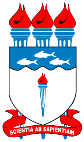 UNIVERSIDADE FEDERAL DE ALAGOASINSTITUTO DE CIÊNCIAS BIOLÓGICAS E DA SAÚDEPROGRAMA DE PÓS-GRADUAÇÃO EM DIVERSIDADE BIOLÓGICA E CONSERVAÇÃO NOS TRÓPICOSResultado da etapa III: EntrevistaData: 19/11/2019Comissão de Seleção de MestradoCPFNota final062.365.983-208,17066.816.084-509,41081.402.676-199,32084.978.644-418,32089.774.344-088,83090.436.444-558,03096.059.434-507,57097.377.684-699,85099.465.984-938,93109.658.814-588,52117.572.104-238,90117.582.384-888,68451.095.428-058,36